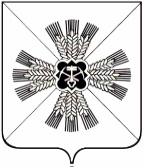 КЕМЕРОВСКАЯ ОБЛАСТЬАДМИНИСТРАЦИЯ ПРОМЫШЛЕННОВСКОГО МУНИЦИПАЛЬНОГО ОКРУГАПОСТАНОВЛЕНИЕОт 30 сентября 2020 г. № 1534-П       пгт. ПромышленнаяО комиссии по проведению сельскохозяйственной микропереписи 2021 года на территории Промышленновского муниципального округа               Во исполнение Постановления Правительства Российской Федерации от 29.08.2020 № 1315 «Об организации сельскохозяйственной микропереписи 2021 года» и в целях организации проведения сельскохозяйственной микропереписи 2021 года на территории Промышленновского муниципального округа:  1. Утвердить Положение о комиссии по проведению сельскохозяйственной микропереписи 2021 года на территории Промышленновского муниципального округа, согласно приложению № 1      к настоящему  постановлению.         2. Создать комиссию по проведению сельскохозяйственной микропереписи 2021 года на территории Промышленновского муниципального округа и утвердить ее состав, согласно приложению № 2 к настоящему постановлению.3. Постановление подлежит обнародованию на официальном сайте администрации Промышленновского муниципального округа в сети Интернет. 4.  Контроль  за исполнением настоящего постановления возложить на заместителя главы Промышленновского муниципального округа                А.А. Зарубину.5. Постановление вступает в силу со дня подписания.Исп. Л.Н.ЖдановаТел. 71917                                                                   Приложение № 1                                                                                         к постановлению                                                                     администрации Промышленновского                                                                                   муниципального округа                                                                            от  30 сентября 2020  № 1534-ППоложениео комиссии по проведению сельскохозяйственной микропереписи  2021 года на территории Промышленновского муниципального округа 1. Комиссия по проведению сельскохозяйственной микропереписи 2021 года на территории Промышленновского муниципального округа (далее – Комиссия) образована для обеспечения согласованных действий органов исполнительной власти Кемеровской области – Кузбасса и органов местного самоуправления на территории Промышленновского муниципального округа по подготовке и проведению сельскохозяйственной микропереписи 2021 года.2. Комиссия в своей деятельности руководствуется Конституцией Российской Федерации, Федеральным законом от 21.07.2005 № 108-ФЗ «О Всероссийской сельскохозяйственной переписи», другими федеральными законами, Постановлением Правительства Российской Федерации от 29.08.2020 № 1315 «Об организации сельскохозяйственной микропереписи 2021 года», указами и распоряжениями Президента Российской Федерации, постановлениями и распоряжениями Правительства Российской Федерации, решениями Комиссии Правительства Российской Федерации по проведению сельскохозяйственной микропереписи 2021 года, нормативными правовыми актами Кемеровской области - Кузбасса, а также настоящим Положением.3. Основными задачами Комиссии являются: а) обеспечение взаимодействия органов местного самоуправления Промышленновского муниципального округа по подготовке и проведению сельскохозяйственной микропереписи 2021 года;б) оперативное решение вопросов, связанных с подготовкой и проведением сельскохозяйственной микропереписи 2021 года на территории Промышленновского муниципального округа.4. Комиссия для осуществления возложенных на нее задач:а) осуществляет контроль за ходом подготовки и проведения сельскохозяйственной микропереписи 2021 года в Промышленновском муниципальном округе; б) утверждает организационный план проведения сельскохозяйственной микропереписи 2021 года на территории Промышленновского муниципального округа: в) рассматривает вопрос о готовности к сельскохозяйственной микропереписи 2021 года в Промышленновском муниципальном округе и ее оперативных результатах;г) принимает решения по вопросам:привлечения организаций различных организационно-правовых форм к работе по подготовке и проведению сельскохозяйственной микропереписи 2021 года;организации привлечения граждан, проживающих на территории Промышленновского муниципального округа, к сбору сведений, предусмотренных программой сельскохозяйственной микропереписи;организации обеспечения безопасности лиц, осуществляющих сбор сведений по программе сельскохозяйственной микропереписи, сохранности переписных листов и иных документов сельскохозяйственной микропереписи 2021 года;организации обеспечения доступа на закрытые территории жилищных комплексов, садоводческих, огороднических, дачных некоммерческих объединений граждан и др.;выделения специально оборудованных мест для размещения печатных агитационных материалов, касающихся сельскохозяйственной микропереписи 2021 года;представления в установленном порядке органами местного самоуправления Промышленновского муниципального округа данных для составления списков адресов объектов сельскохозяйственной микропереписи и составления организационных планов;организация проведения информационно-разъяснительной работы на территории Промышленновского муниципального округа.5. Комиссия имеет право:а) заслушивать на своих заседаниях информацию представителей органов местного самоуправления Промышленновского муниципального округа о ходе подготовки и проведения сельскохозяйственной микропереписи 2021 года; б) направлять в органы местного самоуправления Промышленновского муниципального округа рекомендации по вопросам подготовки и проведения сельскохозяйственной переписи 2021 года;в) привлекать в установленном порядке к работе Комиссии представителей органов местного самоуправления Промышленновского муниципального округа, представителей научных, общественных объединений и религиозных организаций, а также средства массовой информации;г) создавать рабочие группы для проработки предложений по вопросам, связанным с решением возложенных на Комиссию задач. 6. Комиссия формируется на представительной основе.В состав Комиссии включаются представители органов местного самоуправления. В состав Комиссии могут включаться представители других государственных органов, научных, общественных объединений и религиозных организаций и средств массовой информации, которые имеют право совещательного голоса.Комиссия формируется в составе председателя Комиссии, заместителя председателя Комиссии, ответственного секретаря Комиссии, иных членов Комиссии.7. Заседания Комиссии проводятся не реже одного раза в квартал
в соответствии с ежегодными планами работы. Заседания Комиссии считаются правомочными в случае присутствия на них более половины ее членов.8. Решения Комиссии принимаются простым большинством голосов присутствующих на заседании членов комиссии путем открытого голосования. В случае равенства голосов решающим является голос председателя Комиссии.Решения Комиссии оформляются протоколами заседаний, которые подписываются председателем Комиссии или его заместителем, председательствующим на заседании.9. Решения, принятые Комиссией в пределах ее компетенции, являются обязательными для органов местного самоуправления Промышленновского муниципального округа.               Заместитель главы Промышленновского муниципального округа                             А.А. Зарубина                                                                                                  Приложение № 2                                                                                        к постановлению                                                                     администрации Промышленновского                                                                                   муниципального округа                                                                              от 30 сентября 2020  №  1534-П СоставКомиссии по проведению сельскохозяйственной микропереписи 2021 года на территории Промышленновского муниципального округа                             Заместитель главыПромышленновского муниципального округа                          А.А. ЗарубинаГлава Промышленновского муниципального округаД.П. ИльинЗарубинаАнастасия Александровна- заместитель главы Промышленновского муниципального округа, председатель комиссииШумкинаОльга Николаевна- заместитель главы Промышленновского муниципального округа, заместитель председателя комиссииЖдановаЛюдмила Николаевна- главный специалист сектора экономического развития администрации Промышленновского муниципального округа, секретарь комиссии ВащенкоЕлена Александровна- председатель Совета народных депутатов Промышленновского муниципального округа (по согласованию)ВостриковаОльга Викторовна- главный редактор МКП «Редакция газеты «Эхо» (по согласованию)Зарубин Артем Анатольевич- начальник Управления по жизнеобеспечению и строительству Промышленновского муниципального округаКрюковОлег Борисович- начальник отдела сельского хозяйства администрации Промышленновского муниципального округаКрылова Юлия Анатольевна- начальник отдела по архитектуре и градостроительству администрации Промышленновского муниципального округа                                                                                                                                                                                                                                                                                                                                                                                                                                                                                                                                                                                                                                                                                                                                                                                                      КузьминаГалина Викторовна- руководитель ГБУ «Промышленновская станция по борьбе с болезнями животных» (по согласованию)МихайленкоДенис Станиславович- начальник полиции Отдела МВД России по Промышленновскому району, подполковник полиции (по согласованию)Мезюха Анна Федоровна- директор ГКУ ЦЗН Промышленновского района (по согласованию)Удовиченко Наталья Викторовна- председатель комитета по управлению муниципальным имуществом администрации Промышленновского муниципального округаФилатоваАнтонина Леонидовна- начальник отделения по вопросам миграции Отдела МВД России по Промышленновскому району, капитан полиции (по согласованию).